DANE WNIOSKODAWCYNazwa archiwum, z którego mają być sprowadzone mikrofilmyWykaz zamawianych mikrofilmów: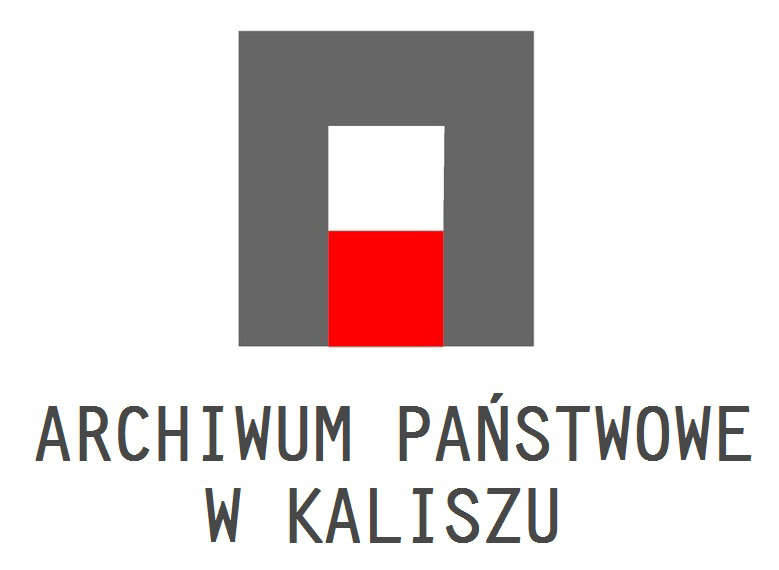 WNIOSEK O WYPOŻYCZENIE MIKROFILMÓWZnak sprawy:imię i nazwisko adres stałego miejsca zamieszkanianr telefonuadres e-mailtemat pracy / cel wykorzystania mikrofilmówNazwa zespołuNumery mikrofilmów, sygnatury archiwalne lub lata (w przypadku akt metrykalnych i stanu cywilnego) data podpisADNOTACJE ARCHIWUM